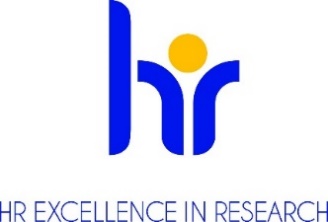 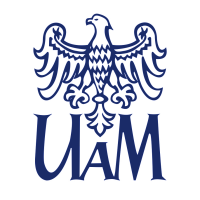  ADAM MICKIEWICZ UNIVERSITY, POZNAN ANNOUNCESA COMPETITIONfor the position of postDoc
at the Faculty of BiologyBasic informationResearch discipline (research field): Natural sciencesbiological sciencescomputer and information sciencesNumber of work hours per week including a task-based work schedule (if applicable): Full-time – 40 hours per week, salary about 7 700,00 PLN brutto per month Type of an employment contract and expected duration of employment, i.e.: permanent/temporary/fixed-term contract for ..... year/...yearsFixed-term employment contract (12 months with the possibility of extension) under the Sonata Bis 7 project 2017/26/E/NZ1/00548 („Molecular origins of mechanisms governing biological functions of enzymes with buried actives sites: substrate inhibition, cooperativity, and interference between transport of substrates and products.”)Anticipated job starting date: October 2022Workplace location:Department of Gene Expression, Laboratory of Biomolecular Interactions and Transport, Institute of Molecular Biology and Biotechnology, Faculty of Biology, Adam Mickiewicz University in Poznań, ul. Uniwersytetu Poznańskiego 6, 61-614 PoznańApplication deadline and process:Deadline for submitting offers: to August 15, 2022 Please send your applications or additional questions to prof. Jan Brezovsky: janbre@amu.edu.plThe selected candidates will be invited for an online interview. The application should be prepared as a single PDF file in English.candidates will be selected in an open competition, in accordance with the guidelines of the National Science Center (https://www.ncn.gov.pl/sites/default/files/pliki/uchwaly-rady/2019/uchwala31_2019-zal1_ang.pdf)the competition may be extended until a suitable candidate who fulfills all requirements is foundRequired documentsOne-page cover letter describing your motivation;Curriculum Vitae including a complete list of publications; Diplomas or certificates issued by colleges and universities attesting to education and degrees or titles held (in case of academic degrees obtained abroad - the documents must meet the equivalence criteria set out in Article 328 of the Act of 20 July 2018 Law on Higher Education and Science (Journal of Laws of 2022, item 574 i.e. as amended; Polish:  Dziennik Ustaw 2022 poz. 574 z póżn. zmianami); A list of three most  significant scientific achievements, containing a brief explanation why you consider them so;Two letters of recommendation - at least one should be from your direct supervisor;Consent to the processing of personal data as follows : In accordance with Article 6 (1) (a) of the General Data Protection Regulation of 27 April 2016. (OJ EU L 119/1 of 4 May 2016) I consent to the processing of personal data other than: first name, (first names) and surname; parents' first names; date of birth; place of residence (mailing address); education; previous employment history, included in my job offer for the purpose of the current recruitment.";Conditions of the competition determined by the competition committee Determination of qualifications: (researcher profile) according to the Euraxess guidelines(R1) First Stage Researcher (up to the point of PhD)(R2) Recognised Researcher (PhD holders or equivalent who are not yet fully independent)(R3) Established Researcher (researchers who have developed a level of independence)(R4) Leading Researcher (researchers leading their research area or field)(definition of qualification level and professional experience according to Euraxess guidelines https://euraxess.ec.europa.eu/europe/career-development/training-researchers/research-profiles-descriptors)Job Offer descriptionWe are seeking a motivated colleague to fill in the open position of a Post-doctoral fellow at the Laboratory of Biomolecular Interactions and Transport (www.labbit.eu). The position is available as soon as possible. The successful candidate will study mechanisms governing the transport of ligands in enzymes using the cutting-edge methods like MSM modeling, adaptive and enhanced sampling simulations. The research will also include the component of a method development. The acquired knowledge will be crucial to enable discoveries of the molecular origins of transport-related pathologies, improvements of binding kinetics of lead-like compounds, and engineering of improved biocatalysts. The laboratory is located in Poznan, Poland, and is jointly affiliated to the Institute of Molecular Biology and Biotechnology, Faculty of Biology, Adam Mickiewicz University in Poznan and the International Institute of Molecular and Cell Biology in Warsaw – both among the top research institutes in Poland. Requirments and qualificationsThe competition is open to individuals who meet the requirements specified in Article 113 of the Law on Higher Education and Science of 20 July 2018 (Journal of Laws of 2022, item 574, i.e. Article 113 as amended) and who meet the following requirements:Ph.D. in Biophysics, Bioinformatics, Computational Chemistry, Biochemistry, or related field awarded in 2015 or later (can be extended due to documented long-term sick or child care leaves), fulfilling the formal criteria for the competition (https://www.ncn.gov.pl/sites/default/files/pliki/uchwaly-rady/2019/uchwala31_2019-zal1_ang.pdf)In the case of academic degrees obtained abroad - the documents must meet the criteria specified in Article 328 of the Act of July 20, 2018, Law on Higher Education and Science (Journal of Laws 2021 item 478).documented expertise in molecular dynamics simulations; experience with application of Markov state models to understand proteins’ dynamics would be considered important assethigh motivation and enthusiasm, independence and reliabilitymoderate scripting skills, preferably in Pythonfluency in English, both spoken and writtenRequired languagesLanguage: english	Level:  (basic, good, fluent, native) (Definition of the language level according to the Euraxess dictionary)Required research, teaching or mixed experiencePh.D. in Biophysics, Bioinformatics, Computational Chemistry, Biochemistry, or related field awarded in 2015 or later (can be extended due to documented long-term sick or child care leaves), fulfilling the formal criteria for the competition (https://www.ncn.gov.pl/sites/default/files/pliki/uchwaly-rady/2019/uchwala31_2019-zal1_ang.pdf)documented expertise in molecular dynamics simulations; experience with application of Markov state models to understand proteins’ dynamics would be considered important assethigh motivation and enthusiasm, independence and reliabilitymoderate scripting skills, preferably in Pythonfluency in English, both spoken and writtenBenefitsan atmosphere of respect and cooperationsupporting employees with disabilitiesflexible working hoursremote work applicablefunding for language learningco-financing of training and coursesadditional days off for educationlife insurancepension plansavings and investment fundpreferential loansadditional social benefitsleisure-time fundingsubsidizing children's vacations"13th" salarybike racks(The list of benefits is common to all job offers at UAM)Eligibility criteria candidates will be selected in an open competition in accordance with the guidelines of the National Science Center: https://www.ncn.gov.pl/sites/default/files/pliki/uchwaly-rady/2019/uchwala31_2019-zal1_ang.pdfcandidates will be evaluated according to their:technical competence and fit of the expertise to the position (30%)scientific achievements - publications, awards, grants, etc (30%)breadth & depth of experience - interdisciplinarity, mobility, adaptability (20%)soft skills – leaderships, motivation, teamwork, communication skills (20%)The selection process Competition committee begins working no later than 14 days after the deadline for submission of documents.Formal evaluation of submitted proposals.  Call to provide additional or missing documents if necessary. Selection of candidates for the interview stage.Interviews for candidates who meet the formal requirements.The committee has the right to request external reviews of candidates' work.The chair of the competition committee announces the results and informs the candidates. This information will include justification with a reference to candidates' strengths and weaknesses. Submitted documents will be sent back to candidates.Prospects for professional developmentRODO Information Clause :Pursuant to Article 13 of the General Data Protection Regulation of 27 April 2016. (Official Journal of the EU L 119 of 04.05.2016) we inform that:The controller of your personal data is Adam Mickiewicz University, Poznań with the official seat: ul. Henryka Wieniawskiego 1, 61 - 712 Poznań.The personal data controller has appointed a Data Protection Officer overseeing the correctness of the processing of personal data, who can be contacted via e-mail: iod@amu.edu.pl.The purpose of processing your personal data is to carry out the recruitment process for the indicated job position.The legal basis for the processing of your personal data is Article 6(1)(a) of the General Data Protection Regulation of 27 April 2016 and the Labour Code of 26 June 1974. (Journal of Laws of 1998 N21, item 94 as amended).Your personal data will be stored for a period of 6 months from the end of the recruitment process.Your personal data will not be made available to other entities, with the exception of entities authorized by law. Access to your data will be given to persons authorized by the Controller to process them in the performance of their duties.You have the right to access your data and, subject to the law, the right to rectification, erasure, restriction of processing, the right to data portability, the right to object to processing, the right to withdraw consent at any time.You have the right to lodge a complaint to the supervisory authority - the Chairman of the Office for Personal Data Protection, ul.Stawki 2, 00 - 193 Warsaw.Providing personal data is mandatory under the law, otherwise it is voluntary.Your personal data will not be processed by automated means and will not be subject to profiling.